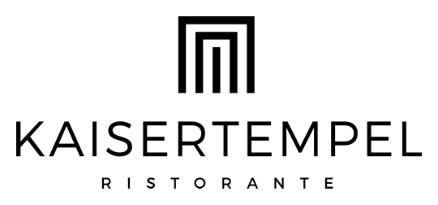 Schaumweine									0,1l     / 0,75l      Prosecco “M” Brut Millesimato De Stefani 						6,90    /     36Prosecco Col Fondo De Stefani (exklusive Seltenheit mit sehr wenig Kohlensäure)	6,90    /     36 Winzersekt Brut “Kastanienhof” Riesling und Pinot Noir	    			7,90    /     38Champagne Castelnau Brut Classic  							9,50    /     58Champagne Brut Grand Cru “Hommage” Henri Giraud	   			12       /     90Franciacorta Corteaura Brut								8         /     49Ca del Bosco Cuvée Prestige Franciacorta Brut					9,50    /     58Ca del Bosco Nero Dosage Zero 2005er (10 Jahre Flaschengärung)                      	  	    140Kir Royal Champagne Castelnau Brut & Crème de Cassis Massenez    			9,50Aperitive											 0,20l                                                                                                       Aperol Spritz 	(* , 3)							               	 	  6,90	Kaisertempel Spritz (Natur belassener Marsala einer Familie, Prosecco, Sprudel)		  7,50Sommerspritzer (Weißwein, Tonic Water (*), Limette, Minze)	              	 	  6,90Lillet Wild (Lillet, Wild Berry Schweppes * , frische Waldfrüchten)               	              	  7,90Campari (*) Orange oder Soda						               		  5,90Crodino (alkoholfrei) 	(*)						               	(0,10l)	  3,50Sanbitter (alkoholfrei)	(*)						             	(0,10l)   3,50Gin Tonic (Premium Gin, Tonic Water Schweppes (*) in einer Karaffe) ab		(4cl Gin)   10 Noix de St-Jean Provence (Walnußlikör aus u.a. Rotwein, Walnuß, Zimt, Nelken)	(5cl)           6Rinquiquin Provence (Weisswein aus Lubéron und Cardinale-Pfirsischen) 		(5cl) 	      6 Melonenlikör aus Avignon von Manguin en Provence					(5cl)	      8		Vermouth / Sherry / Madeira / Porto				   	  	    5clL´Elixir de la Dame - handwerklich, Kräuter aus dem Garten                                  	    	       8Dame de Pique – handwerklich, Schlehdornwein, Cognac		                   		       8Martini Bianco oder Rosso					 		      		       5Sherry Fino Secco oder Medium Amontillado					       		       5Malmsey Rich Madeira 5 years old						      		       4East India Solera Sherry Cream						                   	       6Fine White Port Sweet / Graham´s						  	     	       4Fine Ruby Port Sweet	 / Graham´s						       		       5Fine Tawny Port / Graham´s							  	   	       6LBV 2013 Port / Late Bottled Vintage / Graham´s				       	     	       710 Years Old Tawny Port / Graham´s						       	     	       8Wasser							          			 0,35l  /  0,75lPUREZZA Premium Water Sprudel oder Still						 3,30   /  6,80Softgetränke							     	     	 0,20l  /  0,40lHausgemachte Limonade mit Limetten und Minze		    	            		        5Maracuja (*), Pink Grapefruit (*), Pfirsisch (*), Melone(*), Himbeere (*), Ananas (*)  4Cola (*,1) / Cola Zero (*,1) / Fanta (2) / Sprite /Spezi (*,1-2)    		     	     	2,50   /   4,50Apfelsaftschorle 						            	    	2,70   /        5Orangensaft 							            	   	2,70   /        5Schwarzer Johannisbeersaft (auch als Schorle)			                 	2,70   /        5Traubensaft (auch als Schorle)					           	     	2,70   /        5Bitter Lemon (3)						            	    	2,70   /        5Tonic Water (3) 						            	    	2,70   /        5* mit Farbstoff    1 Koffeinhaltig     2 Beta Karotin     3 Chinin           / Sämtliche Weine enthalten Sulfite      / Preise in EuroCraftbeer (naturbelassen, unbehandelt, nicht pasteurisiert)             	      	      	       0,33l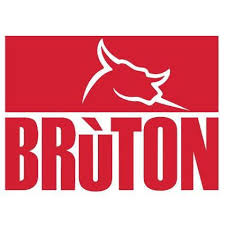 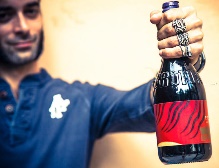 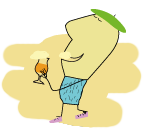 Der Name der Brauerei Brùton stammt aus der Geschichte der Insel Kreta, wo Getränke aus fermentiertem Getreide "Bruton" genannt wurden. Diese "Bruton"-Getränke nutzte man im großen Maße auch, um sie dem heiligen Minotaurus zu opfern, daher kommt das Stierkopf Logo der Brauerei. Gegründet wurde diese von Lacopo Lenci, dem Sohn des Weingutsinhabers vom Weingut Fattoria di Magliano in der Toskana, der, von seiner Leidenschaft für hochwertiges Bier getrieben, nach jahrelangem Recherchieren und Herumprobieren die Brauerei im Jahr 2006 in der Nähe der Stadt Lucca, Toskana eröffnete. Brùton produziert heute ca. 2000 Hectoliter Bier im Jahr, 35 % der Biere werden nach Europa exportiert. Alle Biere der Brauerei werden mit extremer Sorgfalt und bester Braukunst hergestellt. Das Hauptaugenmerk liegt hierbei auf der Qualität der einzelnen Zutaten. Verwendet wird sehr weiches, mineralienarmes Wasser sowie Malz und Hopfen aus Nationen mit langer Bier-Tradition wie Deutschland und Großbritannien. Auch Zutaten aus der Umgebung werden genutzt, wie zum Beispiel die IGP Hefe aus der Garfagnana Region. Fast alle Biere der Brauerei Brùton sind obergärig und weder pasteurisiert noch filtriert, wodurch sie in der Flasche eine zweite Gärung durchlaufen.Bianca 5% Vol / Brùton / Lucca – Toscana			               	       	       6,90Blasses, helles und opaleszentes Bier, hergestellt aus rohem Dinkel und Weizen.  Es hat eine frische Säure, die durch eine feine Würze betont wird. Sehr feine Aromatik nach Ananas, Mispeln, StachelbeerenBruton di Bruton 5.5% Vol / Lucca - Toscana		       		       	       	      6,90Golden Ale. Leichtes und klares Bier mit niedrigem Alkoholgehalt. Leichter Körper, zart, Verwendung von deutschem Edelhopfen, charaktervollLilith  5.5% Vol – Brùton / Lucca – Toscana				   	       	       6,90Bier mit großem Charakter, bernsteinfarbener Farbe und langanhaltendem Schaum. Strukturiert aber von großer Frische, wird er sowohl mit europäischem als auch mit amerikanischem Hopfen gebraut, was ihm nach Zitrus- und Harzdüften und einem sauberen und bitteren Abgang verleihtStoner  7.5% Vol – Brùton / Lucca – Toscana				       	       	       6,90Strong Golden Ale: Helles Bier mit goldener Farbe. Die Nase ist kräftig, aber frisch, mit Noten von Aprikose und kandierten Früchten. Ausgewogen, elegantMomus  8% Vol – Brùton / Lucca – Toscana				       	       	       6,90Bernstein, inspiriert von belgischen Abteibieren, hergestellt mit speziellen englischen und schottischen Malzen. Kräftig und vollmundig, mit anhaltenden Empfindungen von Karamell und Kastanienhonig, ist es aufgrund seines Alkoholgehalts gleichzeitig unerwartet trinkbar. Ideal zu rotem Fleisch und Wild, zu großen Braten, Eintöpfen oder zu Produkten auf Basis von Kastanienmehl oder Pilzen10 Dieci  10% Vol – Brùton / Lucca – Toscana				       	       	       6,90Der Name Dieci - italienisch für die Zahl Zehn - bezieht sich explizit auf den Alkoholgehalt von immerhin 10 Prozent. Das dunkle, von englischen Barley Wines inspirierte Bier ist tief bernsteinfarben, fast braun, und verströmt einen intensiven Duft nach Malz, Lakritze und geröstetem Kaffee. Am Gaumen kraftvoll und mit vollem Körper, reich an Aromen nach getrockneten Früchten und Rosinen, dabei herrlich würzig und malzigBiere									 		0,30l     /    0,50lPils vom Fass Würzburger Hofbräu				            	   	2,90   	      4,80Pils alkoholfrei Würzburger Hofbräu				            	   	2,90Radler 								            	  	2,90           4,80Hefeweizei Würzburger Hofbräu				            	  	                  4,80Hefeweizei Alkoholfrei Würzburger Hofbräu			            	  	                  4,80Apfelwein									 	   	     0,50l  Apfelwein (Kelterei der Familie Roth aus Hanau) Pur/ Süß / Sauer Charaktervoll, streng, reife Aromen 3,70Offene Weine   	   							     	GLAS 	0,1l / 0,2lWeissweineChardonnay del Veneto IGT		Trocken, duftig, ausgewogen    					6Chardonnay-Sauvignon Blanc “M”	Saftig, sehr fruchtig, feinherb			      	4   	8 Chardonnay “Urmeer” Spätlese 	Trocken, füllig, kräftig, rund, weich, geschmacksvoll	     		8Cuvée “Erinnerung” Feinherb		Kerner, Bachhus. Blumig, duftig, saftig		     		6Gewürztraminer Spätlese Mild		Duftig, aromatisch, sehr rund					7Grauburgunder QbA Trocken 		Elegant, ausbalanciert, sehr fein, knakig	     			7Grillo Sicilia DOC / Cusumano		Komplexe Aromen, schöne Würze, konzentriert		4   	8Grüner Veltliner “Eichberg”		Südtirol. Ausdruckstark, konzentriert, sehr elegant	        	6  	12Pinot Grigio del Veneto IGT		Trocken, leicht würzig, mit Charakter	     			6Pinot Grigio del Veneto De Stefani	Feinherb, ausdrucksstark, konzentriert, aromatisch    	      	4   	8Riesling Burgweg Spätlese Trocken 	Grosse Finesse, knackige Säure, kräftig, voll		   		8 Sauvignon Blanc “Mantel Blanco”	Rueda-Spanien. Sehr fruchtig, elegant, frisch, sehr fein            	4   	8Sauvignon Blanc-Tocai “Olmera”	Mikroproduktion, Cru, Einzelllage, sehr complex, verspielt	8  	16Trebbiano di Lugana Ca dei Frati	Aromatisch, duftig, komplex, elegant, sehr fein	        	5  	10Vermentino della Maremma		Trocken, fruchtig, feine Aromatik, ausgewogen      		4  	8RoséweineRosato del Veneto IGT			Trocken, fruchtig, leicht, aromatisch				  	6Rosato Sangiovese Bio Maremma	Fattoria di Magliano. Sehr delikat, trocken, ausgewogen	        	  	8Rosé AIX Coteaux d´Aix en Provence 	Sehr elegant, fruchtig, trocken, Terroirwein, Ausnahmerosé	5  	10RotweineCabernet-Merlot “M” De Stefani	Exklusive Abfüllung. Rund, weich, saftig, elegant	      	4	8Cabernet Sauvignon De Stefani	Füllig, komplex, charaktervoll, körperreich		    	5  	10Montepulciano d´Abbruzzo DOC 	Trocken, duftig, ausbalanciert					6 Nero d´Avola Sicilia IGT		Trocken, fruchtig, kernig, feine Tannine				6 Nero d´Avola Sicilia DOC Disueri	 Trocken, tief, komplex, vollmundig, Waldbeeren		4  	8Primitivo Salento IGT			Trocken, sanft, warm, rund, sehr typisch		      		6 Primitivo “Anno 89”			Kräftig, kompakt, tanninreich, kleine Produktion	 	5  	10Sangiovese Morellino di Scansano	Trocken, aromatisch, terroircharakter		      	5  	10Syrah Sélection Côtes du Rhône	St-Cosme / Fruchtig, sehr fein, elegant, edel			5	10Shiraz-Nero d´Avola “Benuara”	Sehr dunkel, tief, weich, komplex, Tabak, Brombeeren		5 	10Dessertweine 										          5clChenin Blanc				Huet / Loire. Le Clos du Bourg Moelleux 1ére Trie		12Malvasia				Fine White Port Sweet Graham´s 				4Mantonico				Passito Val di Neto IGT “Le Passule” / Librandi - Kalabrien  	7Marzemino				Refrontolo Passito Colli di Conegliano DOCG. De Stefani –   	8Muscat					Beaumes de Venise AOC 2015er / Famille Perrin - 	 	8  Muscat à Petits Grains			Rivesaltes Ambré „Légende“ 2006er / Domaine Vidal -  	12Sauvignon Blanc Beerenauslese	Tement / Südtirol. Füllig, aromatisch, extrem weich, lang    10	Sémillon, Sauvignon, Muscadelle	Sauternes AOC / Château Roumieu-Lacoste 2009	   	10Sémillon, Sauvignon, Muscadelle	Sauternes AOC/  Castelnau de Suduiraut 2008er 	   	8Sémillon, Sauvignon			Château Coutet 2003er Premier Cru Classé Barsac	      	15Sémillon, Sauvignon			Château Coutet 1976er Premier Cru Classé Barsac	   	25Sémillon, Sauvignon			Sauternes AOC Château Lafaurie-Peyraguey 1988er	   	20Premier Grand Cru Classé	  Touriga, Tinta				Port Fine Ruby Sweet Graham´s			   	5Zibibbo (Muscat d´Alexandrie)	Sizilien / Ferrero						8Heiße GetränkeRistorante Kaisertempel wurde für den Caffé Selezione Gold von Caffé Saquella ausgewählt. Saquella Caffè wurde im Jahr 1856 in Italien gegründet, wo zu Beginn neben Kaffee ebenfalls Tee, Cacao und Gewürze verkauft wurden. Seit dem Jahr 1930 spezialisierte sich das Familienunternehmen gezielt auf die Röstung von Kaffee. Besonderen Wert legt das Unternehmen auf ein individuelles Röstverfahren für jede einzelne Mischung. Die Röstkurve wird automatisch durch eine computergestützte Technologie berechnet, um so Geschmacksnivellierungen und zu heißes Rösten zu vermeiden. Der Espresso Oro Bar von Saquella ist ein traditionell italienisch gerösteter Kaffee. Diese edle Mischung besteht zu 85% aus hochwertigen Arabicabohnen und 15% intensiven Robustabohnen. Die Röstung ist klassisch italienisch und ist daher ideal für die Zubereitung im Espressokocher (Mokka) geeignet. Der Espresso Oro überzeugt durch sein unverwechselbares Aroma und einem milden, aber intensiven Geschmack. Die Mischung hat einen niedrigen Koffeingehalt und ist daher sehr ausgesprochen harmonisch. Espresso                								       		2,80Doppio-Espresso								      		4,90Kaffee 										      		3,20Capuccino									       		3,20Latte Macchiato									       	3,80Tee (Pfefferminze / Kräuter / Kamille / Earl Grey / Darjelling/Früchtetee		      	3Ciobar (heisse Schokolade mit Milch und Sahne. Sehr cremig!)			       	4,50